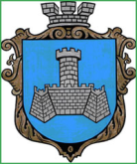 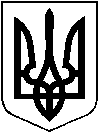 УКРАЇНАВІННИЦЬКОЇ ОБЛАСТІМІСТО ХМІЛЬНИКРОЗПОРЯДЖЕННЯМІСЬКОГО ГОЛОВИвід 13 жовтня 2021 р.                                                                               №520-рПро відзначення працівників військової сфери з нагоди Дня захисників та захисниць Українита вручення Почесних грамот Вінницької обласної адміністрації та Вінницької обласної ради громадянам Хмільницької міської територіальної громадиВраховуючи лист начальника Хмільницького районного територіального центру комплектування та соціальної підтримки Охріменка А.П. від 11.10.2021 року №4335/01-24, на виконання п. 3 розділу 6 Міської програми розвитку культури та духовного відродження Хмільницької міської ТГ на 2019-2021 роки, затвердженої рішенням 53 сесії міської ради 7 скликання від 19.10.2018 року № 1695 (зі змінами), відповідно до рішення 53 сесії міської ради 7 скликання від 19.10.2018 року № 1696 «Про Порядки використання коштів міського бюджету, передбачених на фінансування Міської програми розвитку культури та духовного відродження Хмільницької міської ТГ на 2019-2021 роки» (зі змінами), керуючись ст.ст. 42, 59 Закону України «Про місцеве самоврядування в Україні»:Вручити Подяки міського голови з нагоди професійного свята - Дня захисників та захисниць України:Гавришку Олексію Михайловичу, начальнику відділення офіцерів запасу і кадрів Хмільницького районного територіального центру комплектування та соціальної підтримки;Зеленському Олександру Олександровичу, начальнику відділення призову Хмільницького районного територіального центру комплектування та соціальної підтримки;Клименко Аллі Миколаївні, інструктору мобілізаційного відділення Хмільницького районного територіального центру комплектування та соціальної підтримки.2. Вручити Почесні грамоти Вінницької обласної державної адміністрації та Вінницької обласної ради наступним громадянам:- Бойку Володимиру Миколайовичу, завідувачу відділом відокремленого структурного підрозділу Хмільницького районного відділу Державної установи «Вінницький обласний Центр контролю та профілактики хвороб Міністерства охорони здоров'я України»;- Шуріну Вадиму Васильовичу, керівнику центру технічного обслуговування фіскальної техніки у місті Хмільник.3. Затвердити кошторис витрат (додається).4. Контроль за виконанням цього розпорядження покласти на керуючого справами виконавчого комітету міської ради Маташа С.П.Міський голова                                                                Микола ЮРЧИШИНС. МаташС. ЄрошенкоО. ТендерисН. БуликоваДодатокдо розпорядження міського головивід 13 жовтня 2021 р. №520-рКОШТОРИС ВИТРАТМіський голова                                                                          Микола ЮРЧИШИН№з/пНазва видатків КФКВКЕКВКількість(штук) Ціна (грн.)Сума/грн1.Придбання рамок0201802210321,9065,7 грн.2.Придбання троянд 0201802210560300,0 грн.--ВСЬОГО:--------------------365,7 грн.